Муниципальный конкурс «МУЛЬТИМЕДИЙНЫЙ УРОК»Номинация: «Лучшая разработка для дошкольных учреждений»Непосредственно-образовательная деятельность по нравственно-патриотическому воспитанию старших дошкольников на тему:«Олимпиада к нам пришла»Муниципальное дошкольное образовательное бюджетное учреждениедетский сад комбинированного вида № 67 г. СочиАвтор: Половина Валентина Григорьевна, воспитательЗадачи. Познакомить детей с зарождением олимпийского движения в г. Сочи. Дать представление о роли родного города в развитии спортивной жизни страны.Развивать чувство сопричастности к победе и гордость за страну. Воспитывать любознательность, позитивный настрой на происходящие события.Используемые технологии – информационно-коммуникационные.Материалы, ресурсы, оборудование: мультимедийный комплекс Microsoft  Power Point, проигрыватель Windows Media  с возможностями просмотра видеофайлов, карта города Сочи. Словарная работа: МОК, заявка, прибрежный комплекс, Зальцбург - Австрия, Пхенчан - Южная Корея.ХОД НОД.Этапы№ п.п.Содержание/деятельностьОриентирование на слайдВремявыполнения, минОрганизационно-мотивационный1.Воспитатель:- Ребята, вы знаете, кто это? (олимпийский мишка)- А вы знаете, на каких Олимпийских играх он был талисманом? (на летних олимпийских играх в г. Москва)- А проводились ли зимние Олимпийские игры в нашей стране? (нет)- Что будет проходить в нашем городе будущей зимой? (22 зимние олимпийские игры)Впервые 22 зимние Олимпийские игры будут проводиться в нашей стране, с 7 по 23 февраля 2014 г.Как Вы думаете, кто решает, в какой стране будет проходить Олимпиада (МОК – Международный Олимпийский комитет).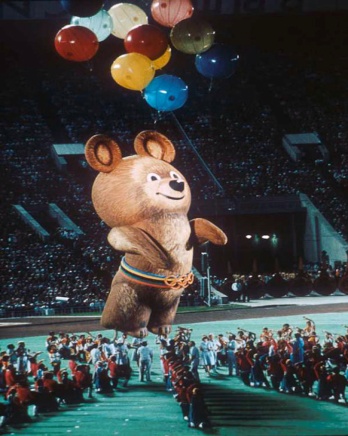 3Актуализация  знаний2.Воспитатель: Правильно, для того, чтобы международный олимпийский комитет во главе с Жаком Рогге смог выбрать город будущих олимпийских игр, необходимо подать заявку с названием города и страны. Предложение провести Олимпийские игры в Сочи поступило от президента нашей страны В.В. Путина. Вся страна  поддержала эту идею. Был разработан план проведения зимней Олимпиады и представлен в книге «Сочи-2014». Многие сотни людей работали над созданием этого документа.Воспитатель: Как Вы думаете, почему был выбран именно наш город? (ответы детей: в Сочи соседствуют горы и море, солнце и снег). У нас почти никогда не бывает туманов и сильных холодов, а лето жаркое.  В Сочи гармонично сочетается климат влажных субтропиков и высокогорный климат. Особенность эта видна на примере Красной Поляны, на которой и будет проводиться основная часть Олимпийских соревнований.Карта Давайте рассмотрим карту нашего города и определим, где находится Красная Поляна. Красная Поляна расположена  всего в часе езды от города, соседствует она с государственным Кавказским биосферным заповедников. Единая транспортная  система свяжет горный и прибрежный комплексы. Все сооружения в прибрежном комплексе будут располагаться в едином Олимпийском парке.Слайды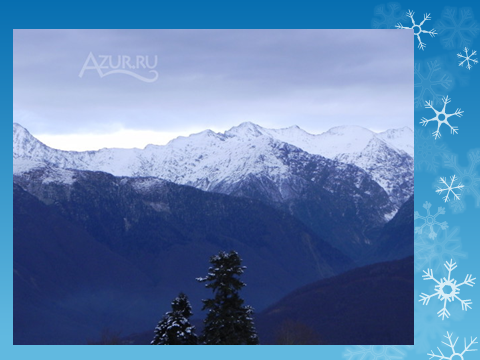 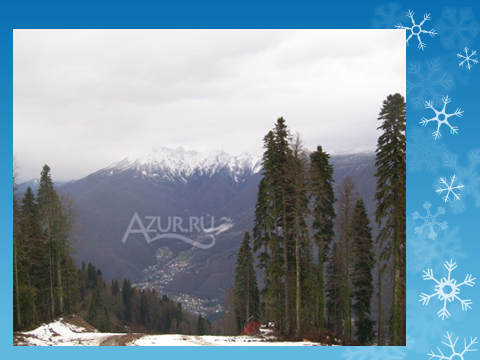 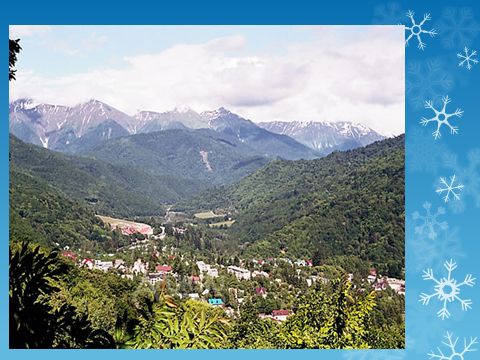 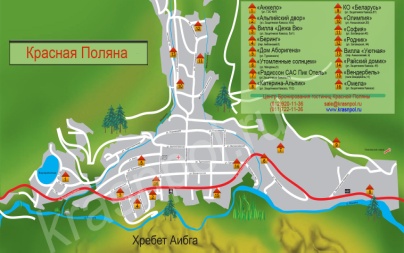 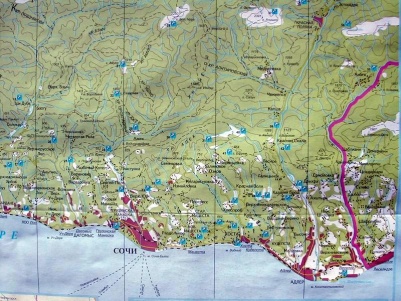 5Актуализация  знаний3.Физминутка.Каждый день у нас, ребята,Начинается с зарядки.Руки в стороны и вниз,Все присели, поднялись,И девчонки, и мальчишки,Побежали все припрыжку.Сделать нас сильней намногоУпражнения помогут!И, конечно, очень важно,Чтоб зарядку делал каждый!2Актуализация  знаний4.Воспитатель рассказывает.  Международный Олимпийский комитет высоко оценил заявку Сочи и наша страна была включена в тройку лидеров кандидатов на проведение Зимних Олимпийских игр.Кандидатами были: Сочи - Россия, Зальцбург - Австрия, Пхенчхан - Южная Корея.Слайды 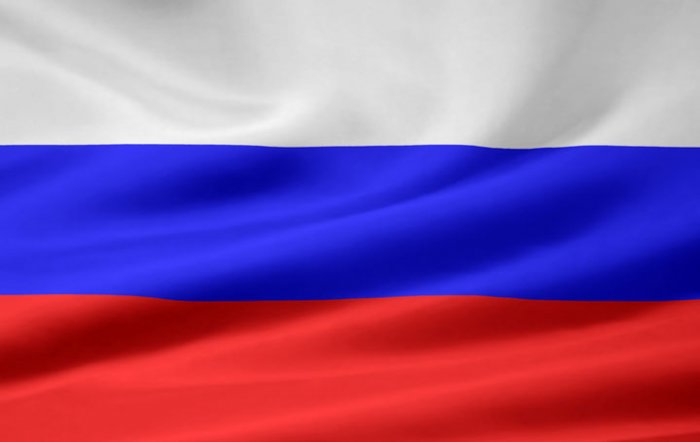 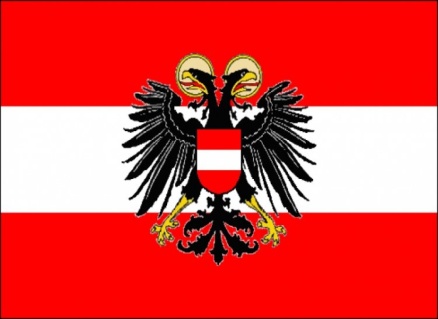 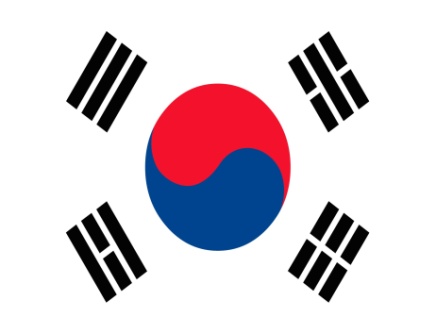 3Актуализация  знаний5.Воспитатель: И вот 4 июля 2007 г. в Гватемале комиссия МОК выбрала город-хозяин Олимпиады.В голосовании участвовали 97 стран. Победителем стал г. Сочи, выиграл у Пхенчана 4 голоса. Жак Рогге открыл конверт и объявил победителя.Горы, море,Пляж, песок,Играм быть в Сочи –Решил твердо МОК.- Как принял такое известие наш город? (ответы детей: город не спал, тысячи людей на площади у Зимнего театра встретили это известие ликованием. Над площадью был дан салют). 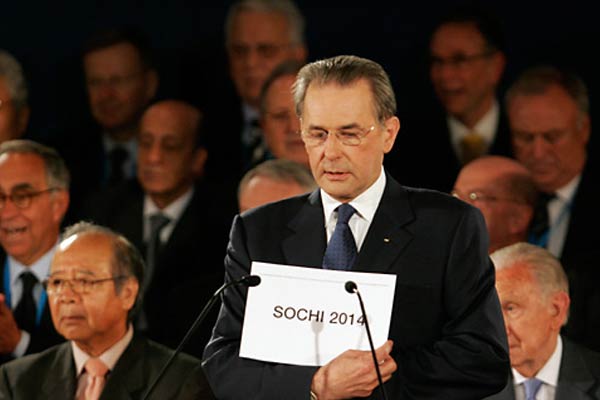 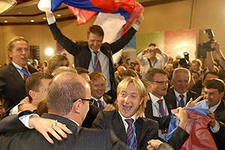 4Актуализация  знаний6.Воспитатель: На последних зимних Олимпийских играх в Ванкувере (Канада). На церемонии закрытия  Жак Рогге передал Олимпийский флаг мэру г. Сочи Анатолию Пахомову.Послом Олимпийских игр в Сочи стал наш земляк бобслеист Алексей Воевода.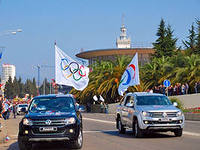 1Итоговое обобщение информации7.Воспитатель: Жители города вышли на улицы и встретили Олимпийские флаги громкими приветствиями. Город  ликовал, теперь впереди предстояло много работы. Город начинал строиться. А теперь игра с мячом «Отвечай быстро».Какие по счету Олимпийские игры будут проводиться в г. Сочи? (22)Кто определил место проведения Олимпийских игр? (МОК)Кто выдвинул предложение о проведении Олимпийских игр в нашей стране? (В.В. Путин)Как называется книга-заявка о проведении игр в нашем городе? (Сочи 2014)Почему именно Сочи? (удачное расположение города – море и горы)В каком году в Гватемале комиссия выбрала г. Сочи? (2007)Кто стал послом Белой Олимпиады в Сочи? (Алексей Воевода)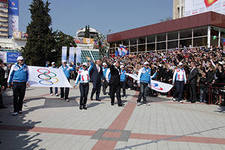 Далее – слайды 14-20.4